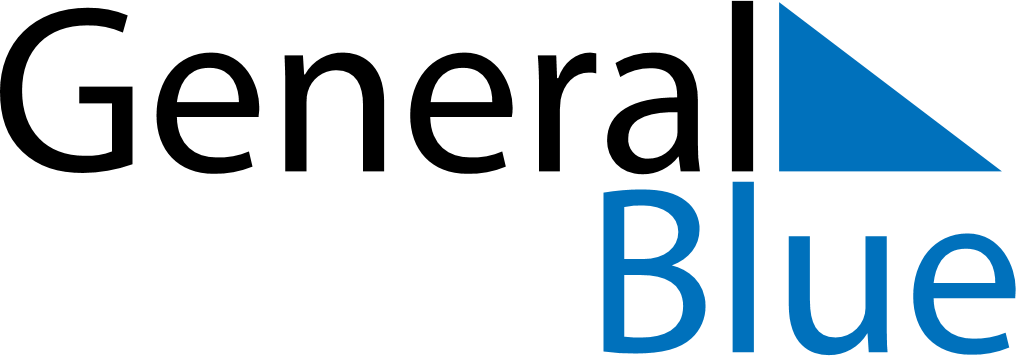 1853 1853 1853 1853 1853 1853 1853 JULYSundayMondayTuesdayWednesdayThursdayFridaySaturdayJULY12JULY3456789JULY10111213141516JULY17181920212223JULY24252627282930JULY31MY NOTES